Synthesis, and fungicidal activity of novel 1,2,4-triazol derivatives containing a pyrimidine moiety Wen-Neng Wua, #, *, Yang-ming Jiangb, #, Qiang-Fei a, Hai-tang DuaaFood and Pharmaceutical Engineering Institute, Guiyang University, Guiyang 550003, PR ChinabState Key Laboratory of Functions and Applications of Medicinal Plants, Guizhou Medical University, Guiyang 550014, PR China# author: contribute equally to this workEmail: wuwenneng123@126.com.Supplemental MaterialsAntibacterial Activity in VitroAntifungal biological assayThe antifungal activities of all synthesized compounds were screened and evaluated against three pathogenic fungi, including Botryosohaeria dothidea (B. dothidea), Phompsis sp. and Botrytis cinerea (B. cinerea) of kiwifruit soft rot disease, by the poison plate technique1-3. All the compounds were dissolved in 1 mL dimethyl sulfoxide before mixing with 90 mL potato dextrose agar. The compounds were tested at a concentration of 50 μg/mL. All the fungi were cultivated in PDA at 27 ± 1 °C for 4 days to make new mycelium for antifungal assay. Then mycelia dishes of approximately 4 mm diameter were cut from culture medium, and one of them was picked up with a germfree inoculation needle and inoculated in the middle of PDA plate aseptically. The inoculated plates were fostered at 27 ± 1 °C for 3-4 days. DMSO in sterile distilled water served as negative control, while Pyrimethanil acted as positive controls. For each treatment, three replicates were conducted. The radial growth of the fungal colonies was measured and the data were statistically analyzed. The inhibition rate of the test compounds against eight pathogenic fungi were calculated by the formula, where C represents the diameter of fungi growth on untreated PDA, T represents the diameter of fungi on treated PDA, and I means the inhibition rate.I (%) = [(C − T)/(C − 0.4)] × 100Results and Discussion of antifungicidal activityThe target compounds 8 and 9a−9o were evaluated for their fungicidal activities in vitro against three kinds of plant pathogenic fungi of kiwifruit soft rot disease via the poison plate technique and the preliminary bioassay results were listed in Table S 1. As can be seen from Table S 1, the target compounds 8 and 9a−9o exhibited moderate to good fungicidal activities against the test fungi compared with the commercial Pyrimethanil. Especially, compounds 9l, 9n and 9n exhibited good fungicidal activities against B. dothidea (86.4%, 84.9%, 90.1%, respectively), Phompsis sp.(89.2%, 87.4%, 91.8%, respectively), and B. cinerea (88.5%, 82.6%, 89.5%, respectively) at 50 μg/mL, which were similar with Pyrimethanil (84.4%, 85.1% , 82.8% respectively). Moreover, compound 8 showed fungicidal activity against B. dothidea, Phompsis sp. and B. cinerea at 50 μg/mL, with inhibition rates of 80.6%, 83.6%, and 81.4%, respectively, which was less than that of Pyrimethanil.Table S 1 The fungicidal activities of the title compounds (50 µg/mL)Based on the preliminary bioassays, the EC50 values of the target compounds 8 and 9a−9o as well as the commercial Pyrimethanil against B. dothidea and Phompsis sp. were also tested and presented in Table S 2, Table S 3 and Table S 4. Table S 2, Table S 3 and Table S 4 showed that compounds 9l, 9n and 9o showed good activities against B. dothidea with EC50 of 40.1, 48.2 and 33.6 μg/mL, respectively, which were better than that of Pyrimethanil (57.6 μg/mL). Meanwhile, compounds 9n and 9o exhibited good fungicidal activity against B. dothidea and B. cinerea with the EC50 values of 25.4 and 55.1 μg/mL, respectively, which were similar with Pyrimethanil (32.1 and 62.8 μg/mL). Table S 2.The EC50 values of some of the target compounds against B. dothideaTable S 3.The EC50 values of the target compounds against Phompsis sp..Table S 4 The EC50 values of some of the target compounds against B. cinereaReferencesReferences[1]Chattapadhyay, T. -K.; Dureja, P. Antifungal Activity of 4-Methyl-6-alkyl-2H-pyran-2-ones. J. Agric. Food Chem. 2006, 54: 2129−2133. DOI: 10.1021/jf052792s.[2]Xu, W. -M.; He, J.; He, M.; Han, F. -F.; Chen, X. -H.; Pan, Z. -X.; Wang, J.; Tong, M. -G. Synthesis and Antifungal Activity of Novel Sulfone Derivatives Containing 1,3,4-Oxadiazole Moieties. Molecules. 2011, 16: 9129-9141. DOI: 10.3390/molecules16119129.[3]Xu, W. -M.; Yang, S.; Bhadury, P.; He, J.; He, M.; Gao, L. -L.; Hu, D. -Y.; Song, B. -A. 
Synthesis and Bioactivity of Novel Sulfone Derivatives Containing 2,4-Dichlorophenyl Substituted 1,3,4-Oxadiazole/thiadiazole Moiety as Chitinase Inhibitors. Pestic. Biochem. Phys. 2011,101: 6-15. DOI: 10.1016/j.pestbp.2011.05.006.1H NMR and 13C NMR spectra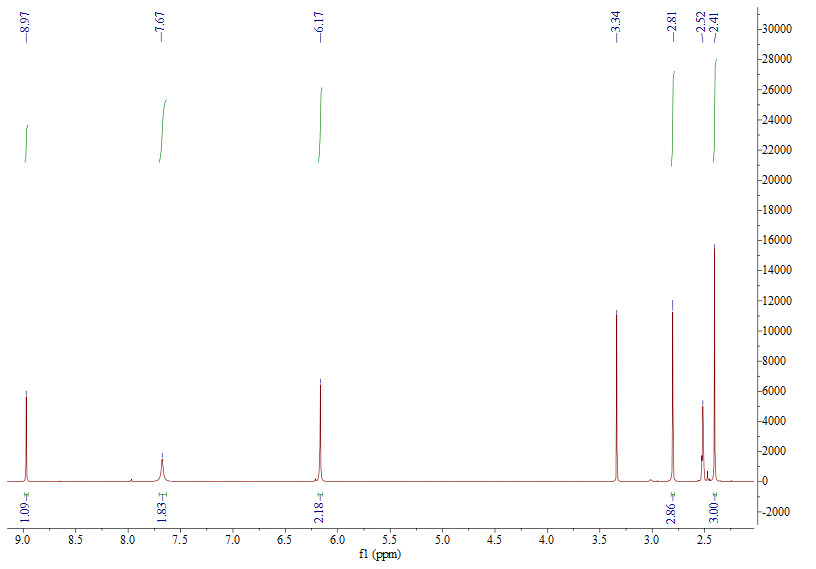 Figure S 1: 1H NMR of 9a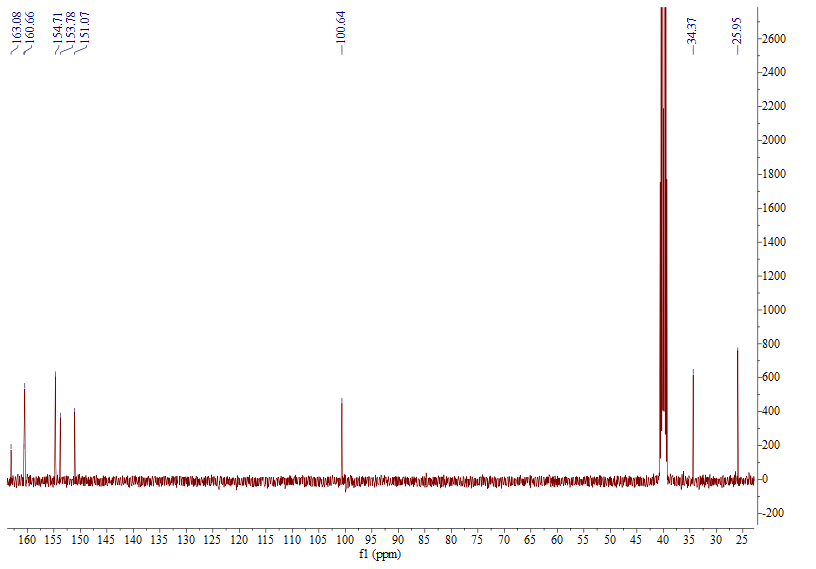 Figure S 2: 13C NMR of 9a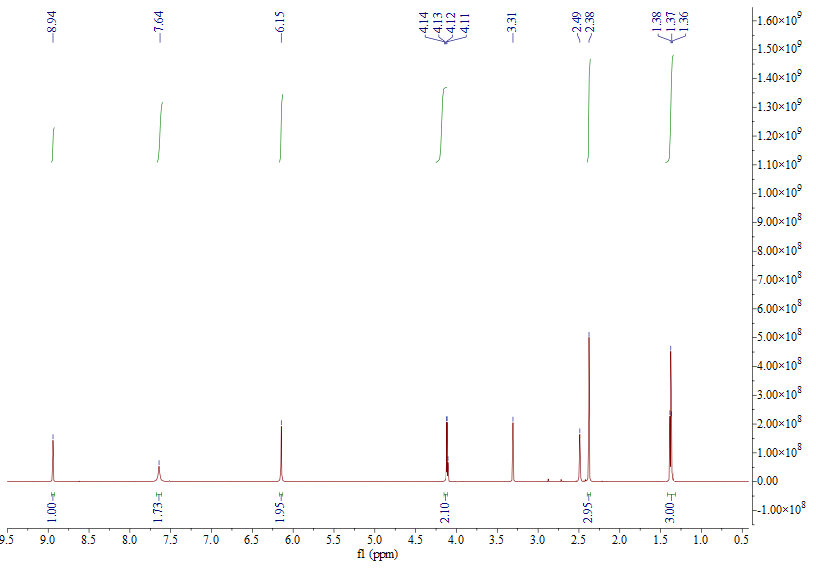 Figure S 3: 1H NMR of 9b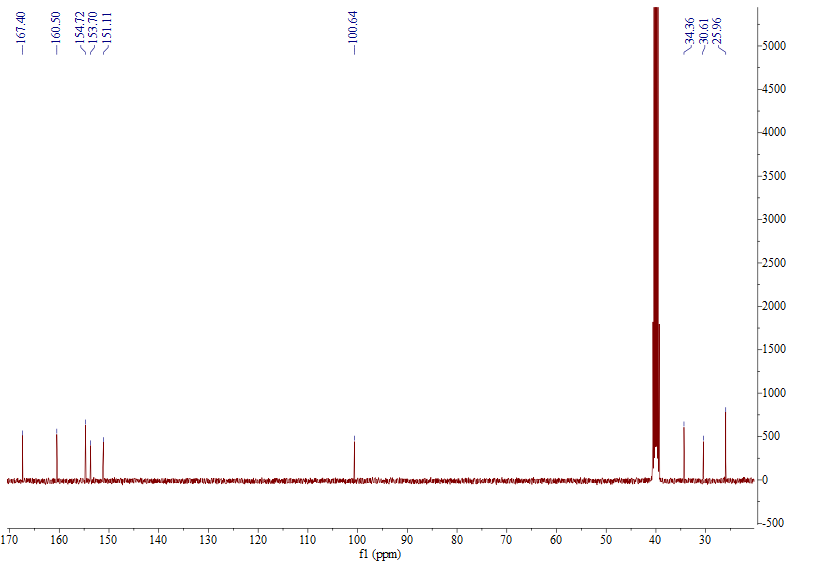 Figure S 4: 13C NMR of 9b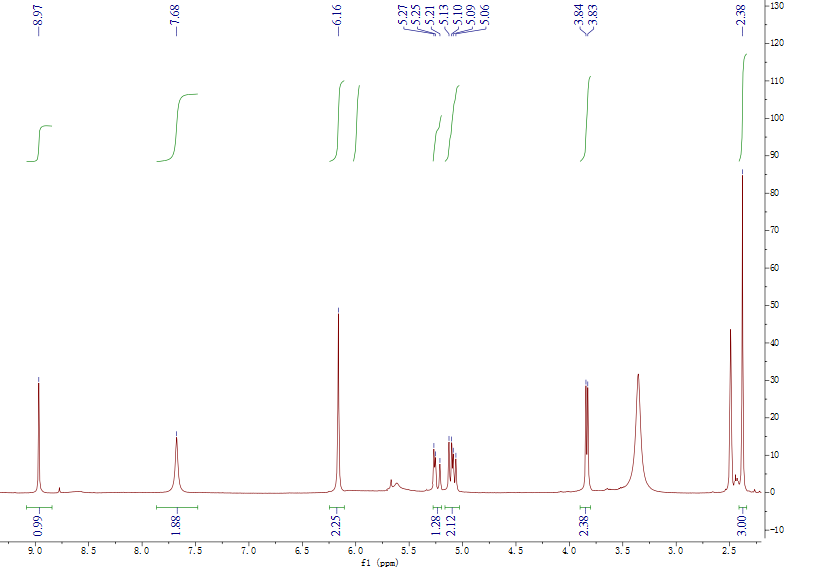 Figure S 5: 1H NMR of 9c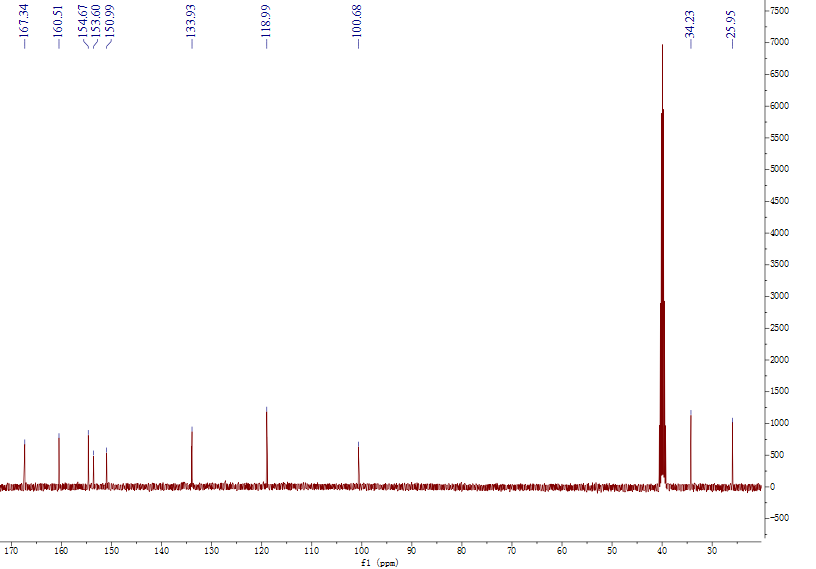 Figure S 6: 13C NMR of 9c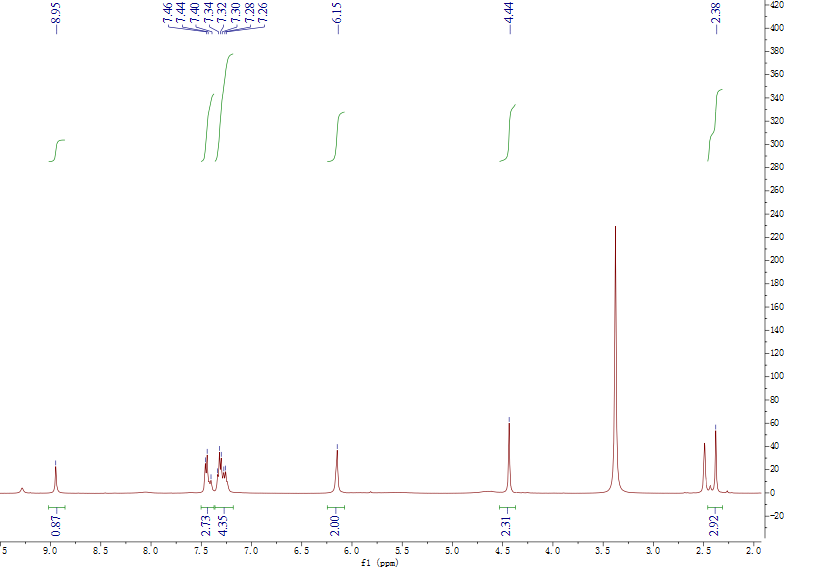 Figure S 7: 1H NMR of 9d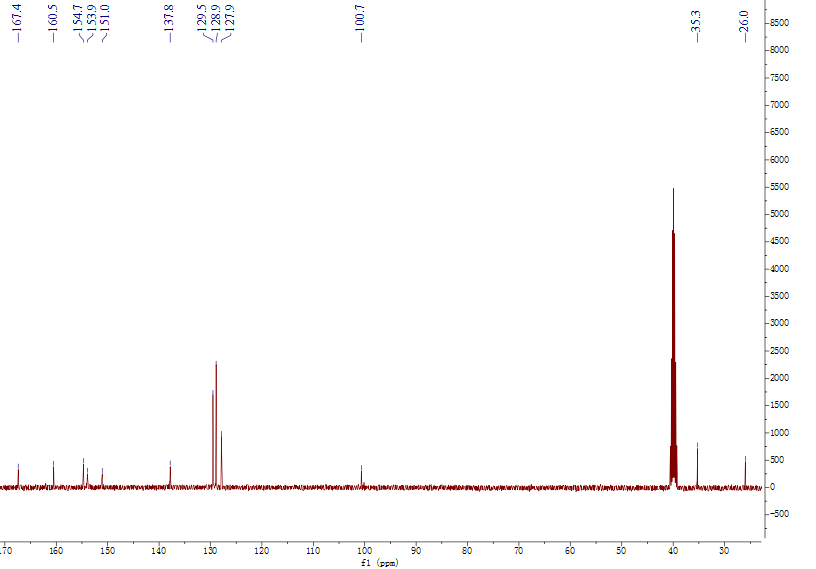 Figure S 8: 13C NMR of 9d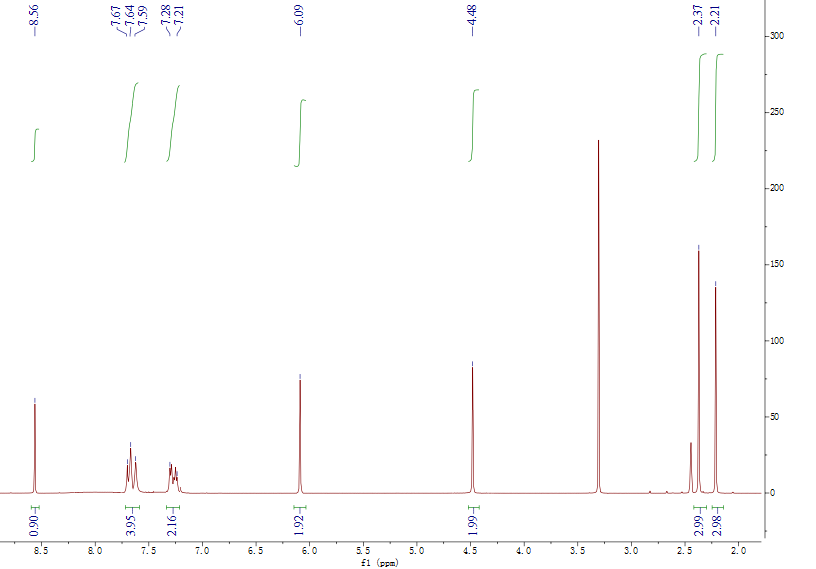 Figure S 9: 1H NMR of 9e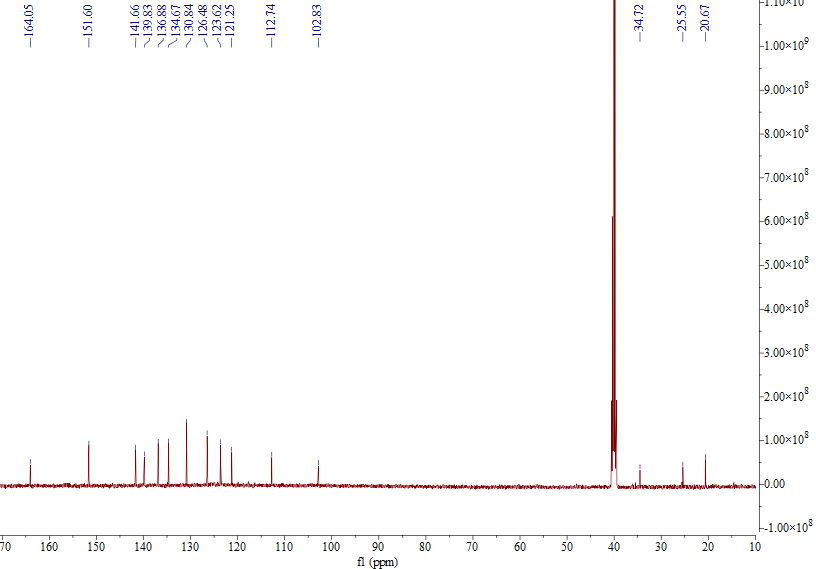 Figure S 10: 13C NMR of 9e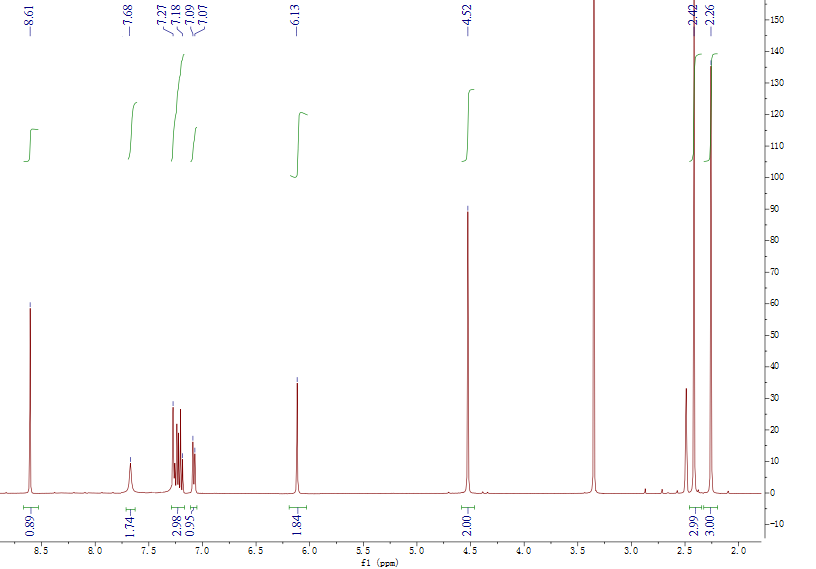 Figure S 11: 1H NMR of 9f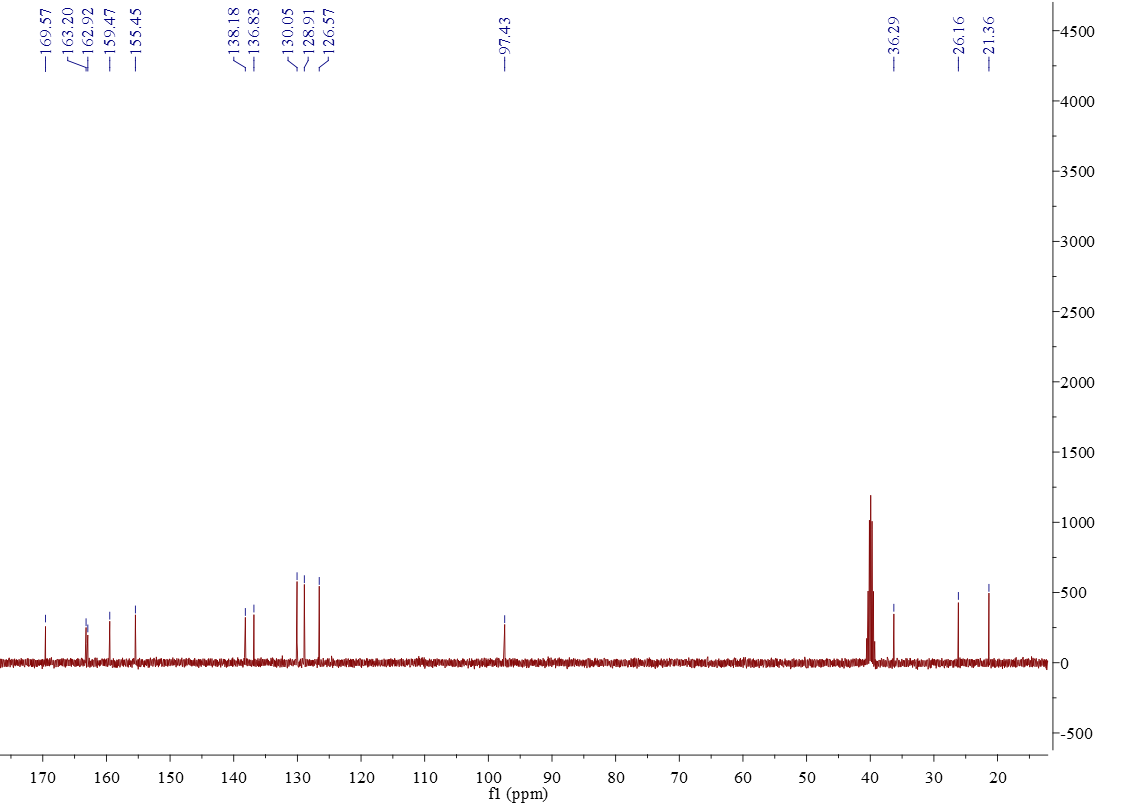 Figure S 12: 13C NMR of 9f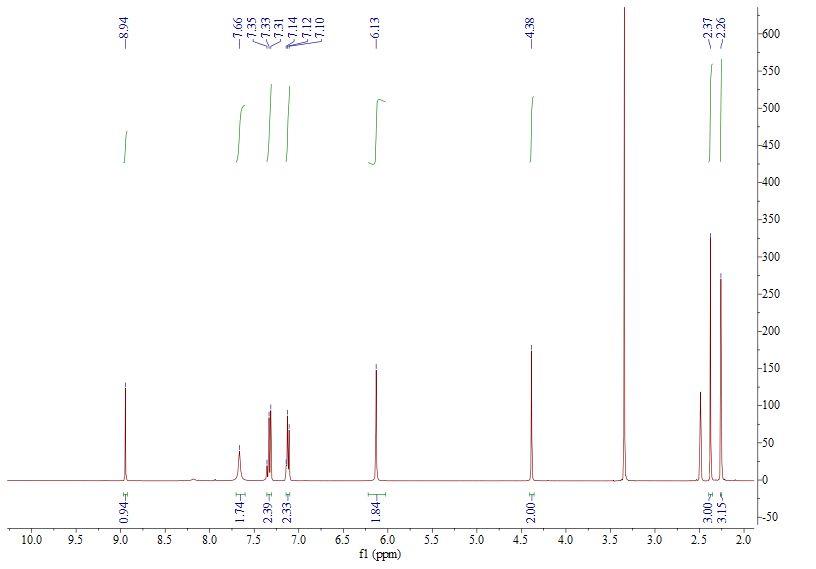 Figure S 13: 1H NMR of 9g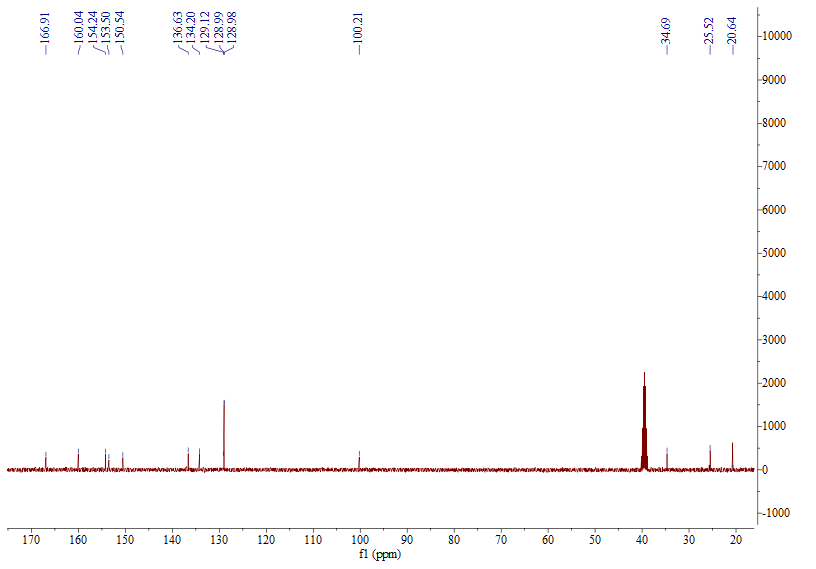 Figure S 14: 13C NMR of 9g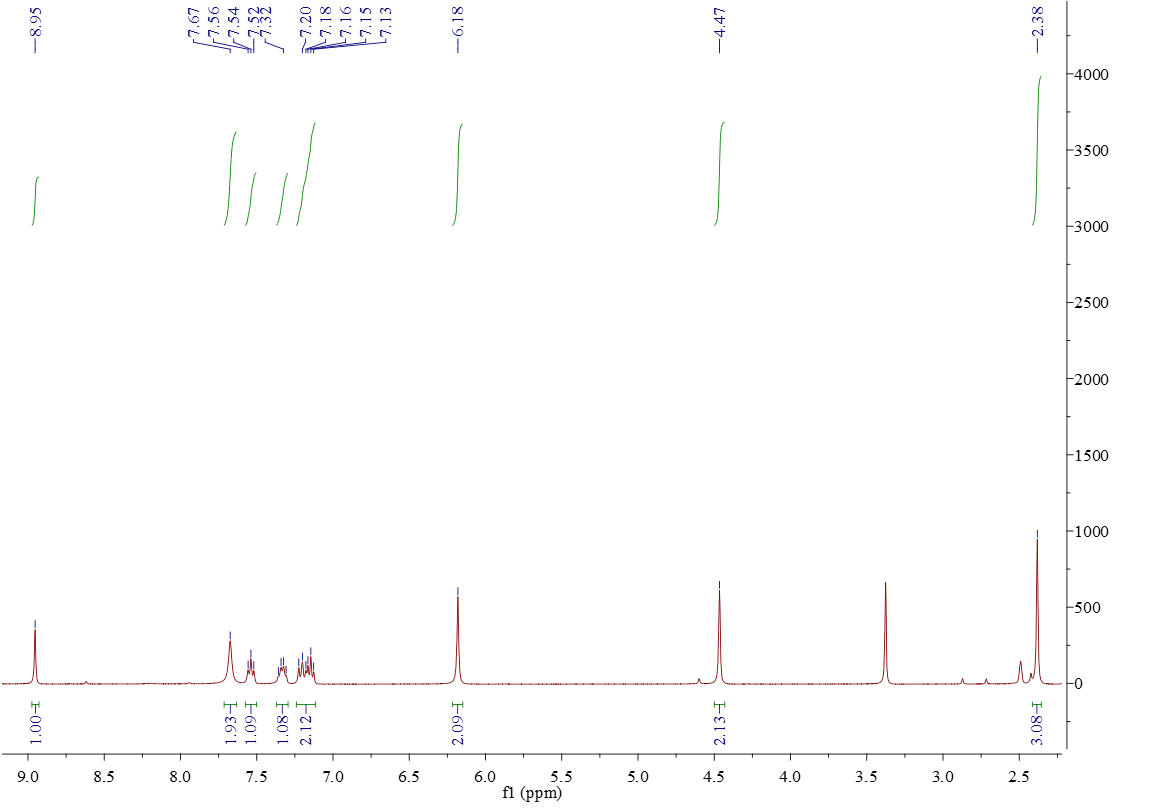 Figure S 15: 1H NMR of 9h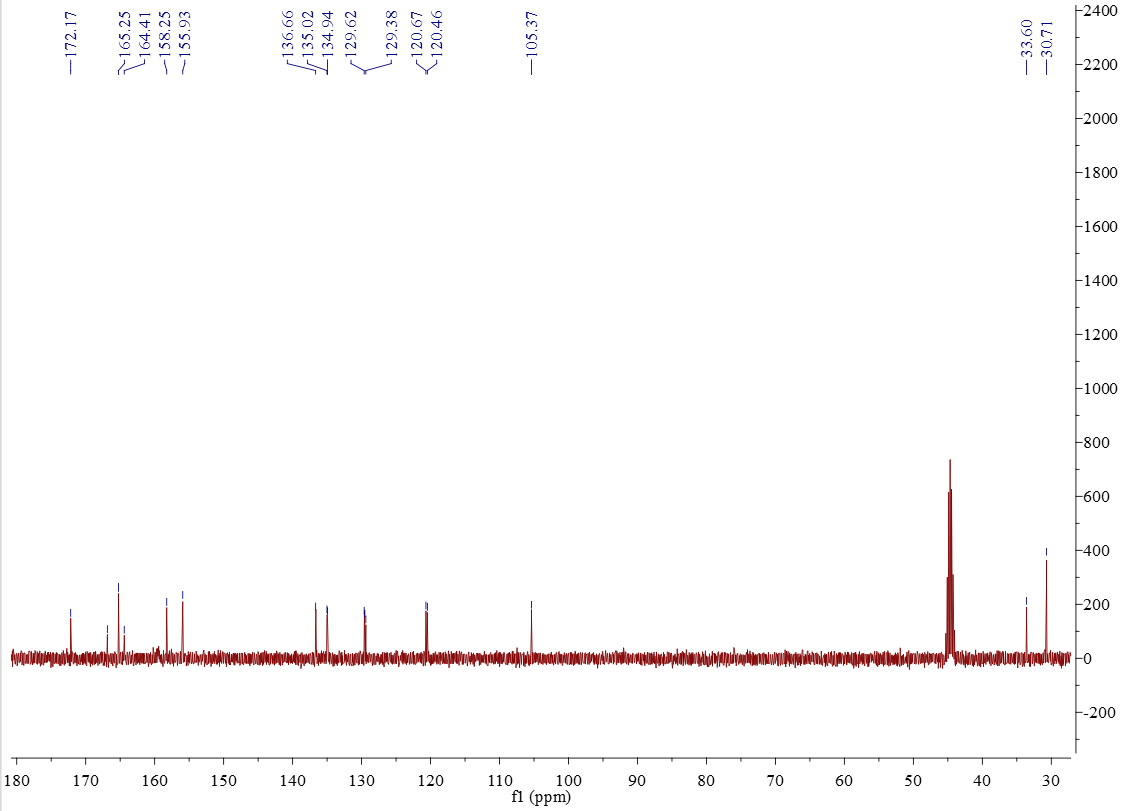 Figure S 16: 13C NMR of 9h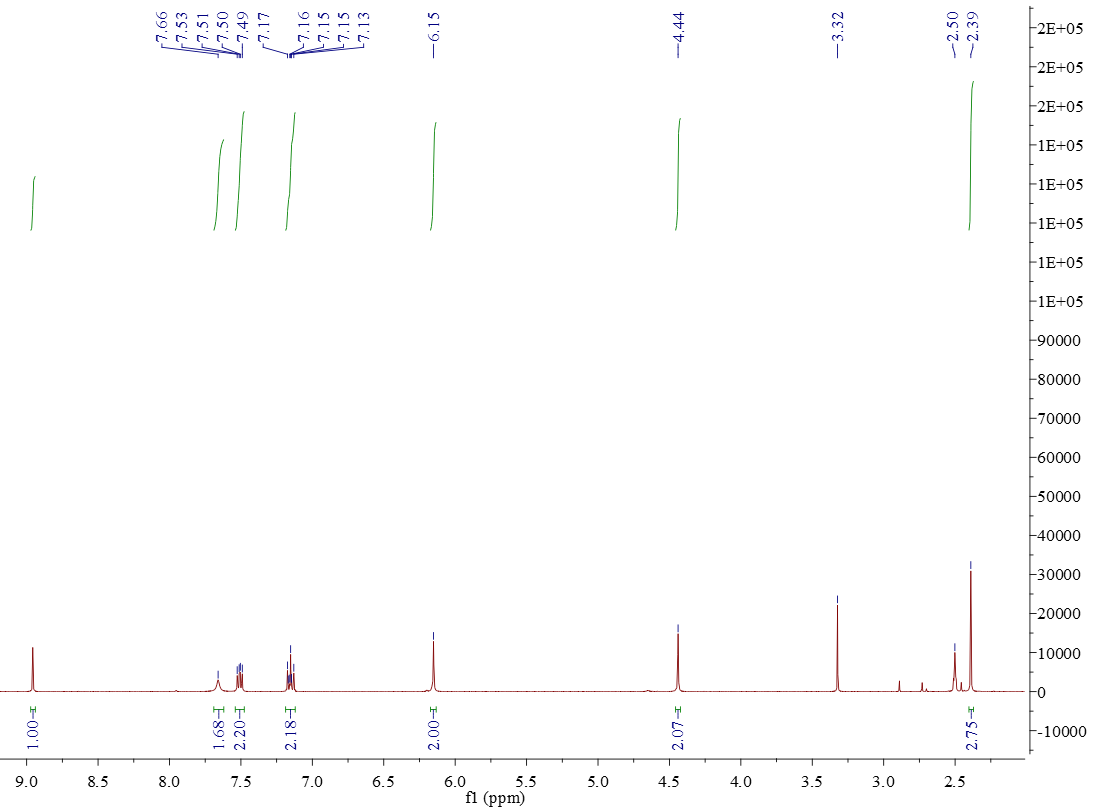 Figure S 17: 1H NMR of 9i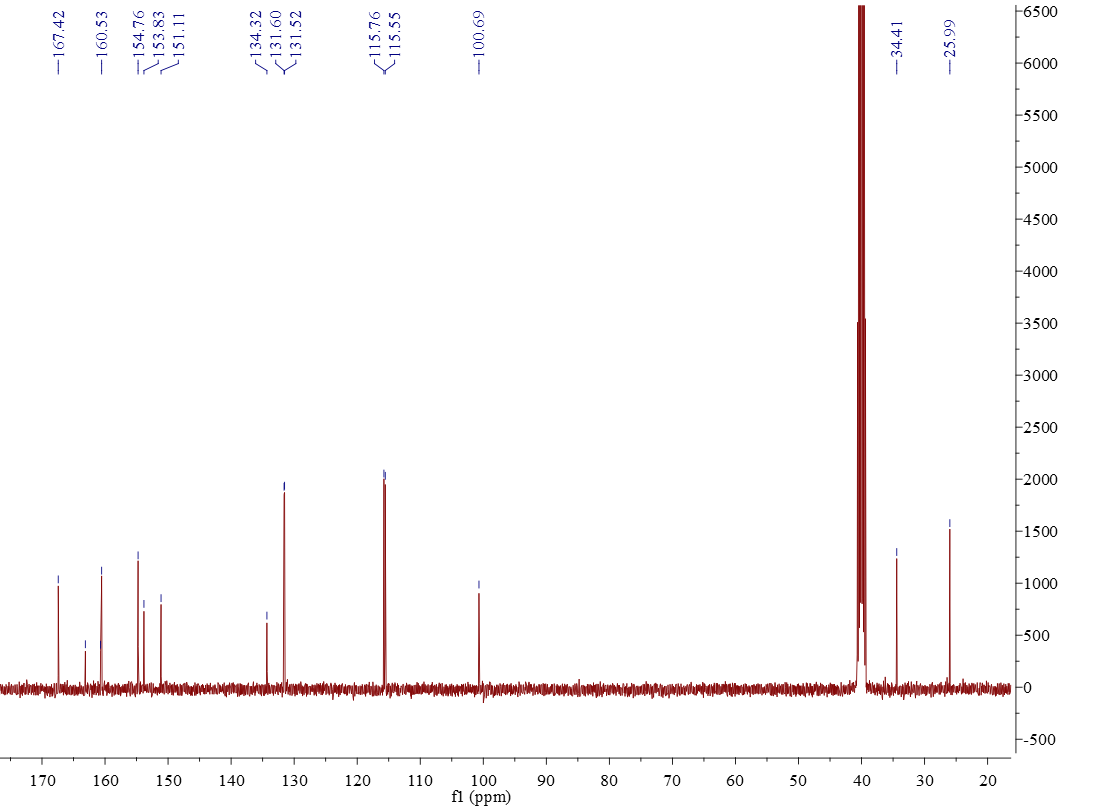 Figure S 18: 13C NMR of 9i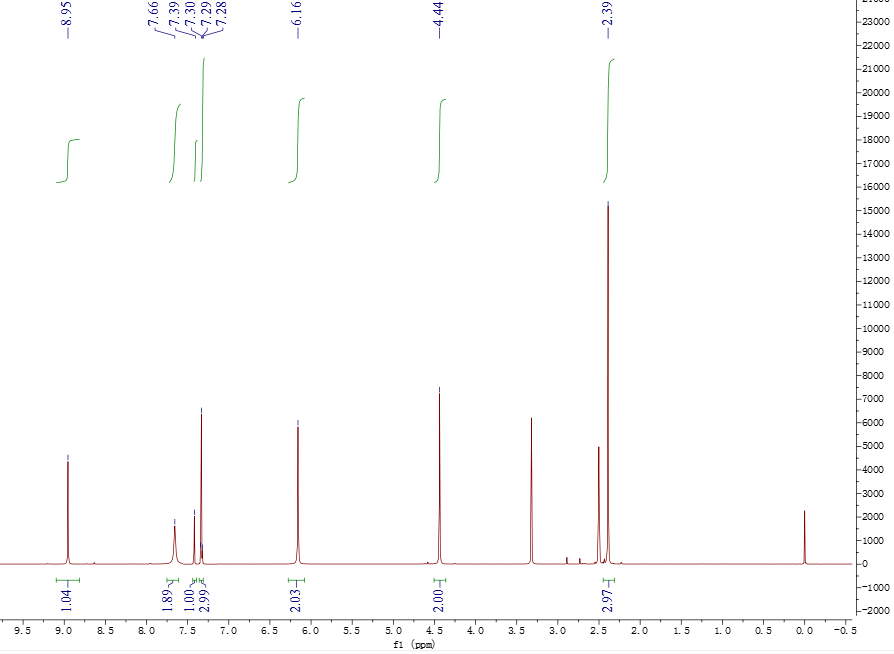 Figure S 19: 1H NMR of 9j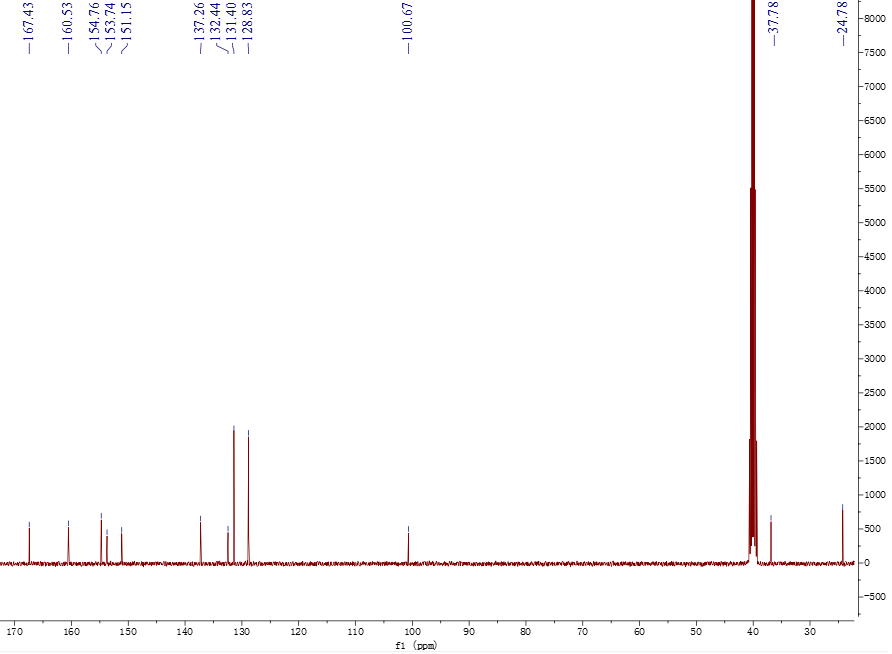 Figure S 20: 13C NMR of 9j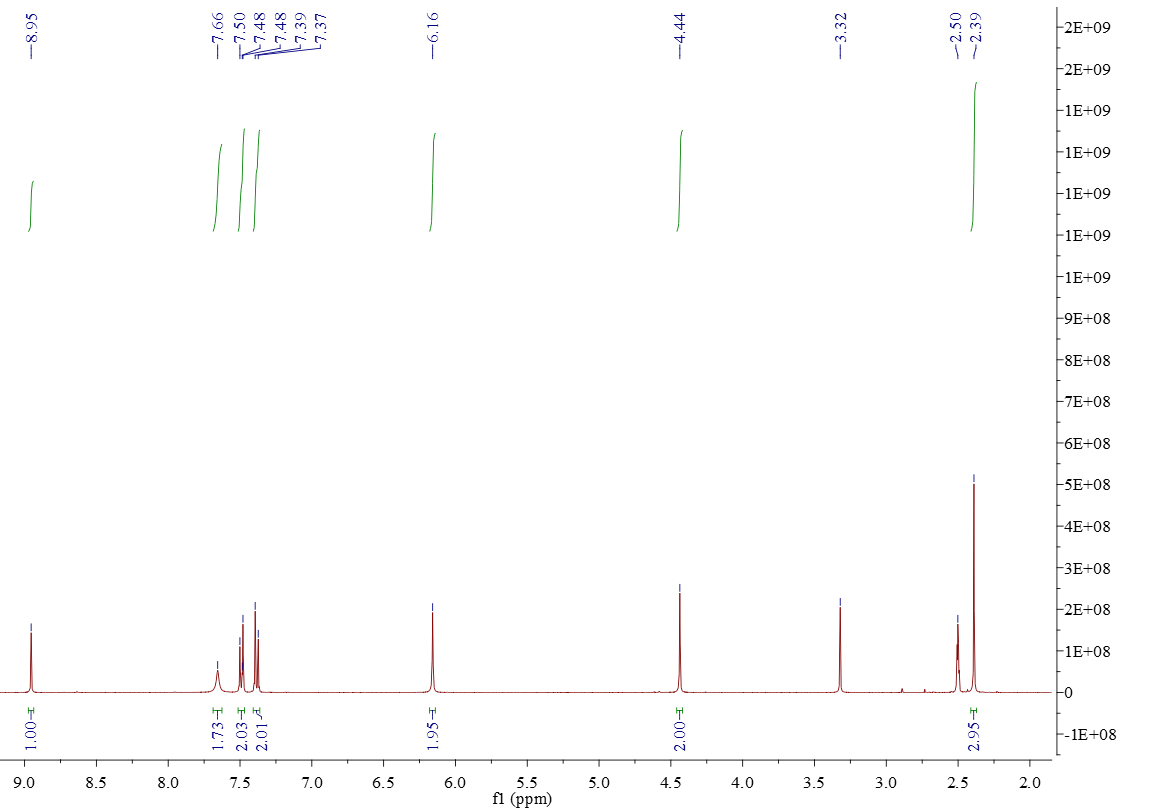 Figure S 21: 1H NMR of 9k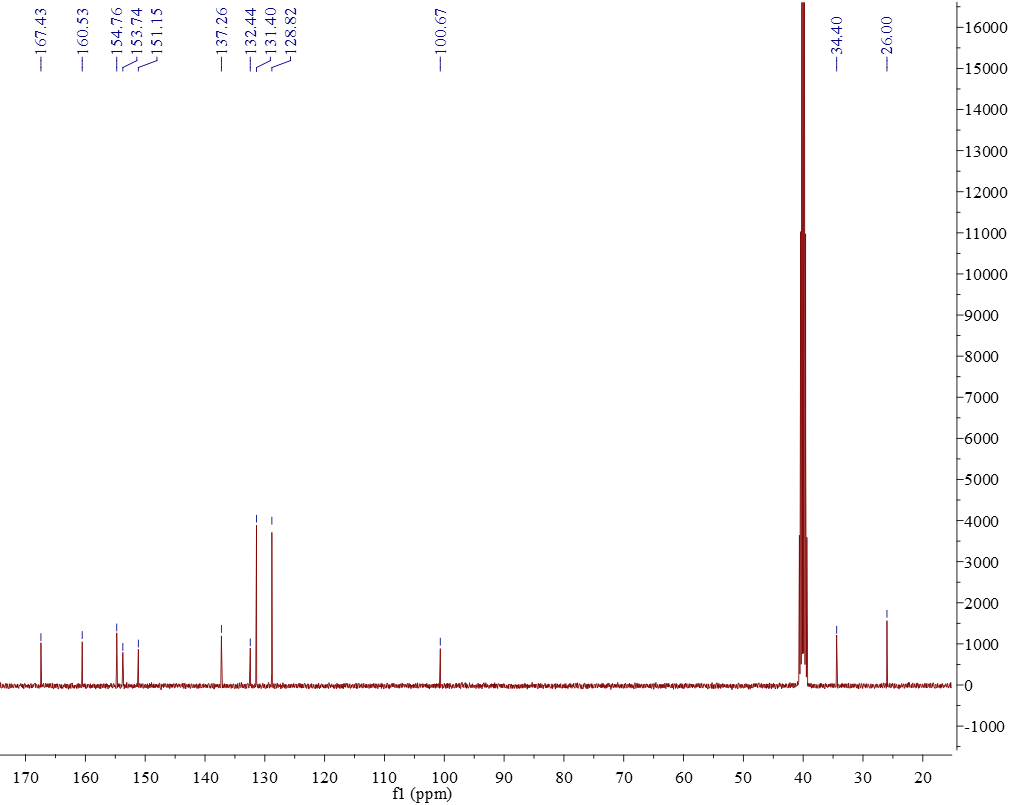 Figure S 22: 13C NMR of 9k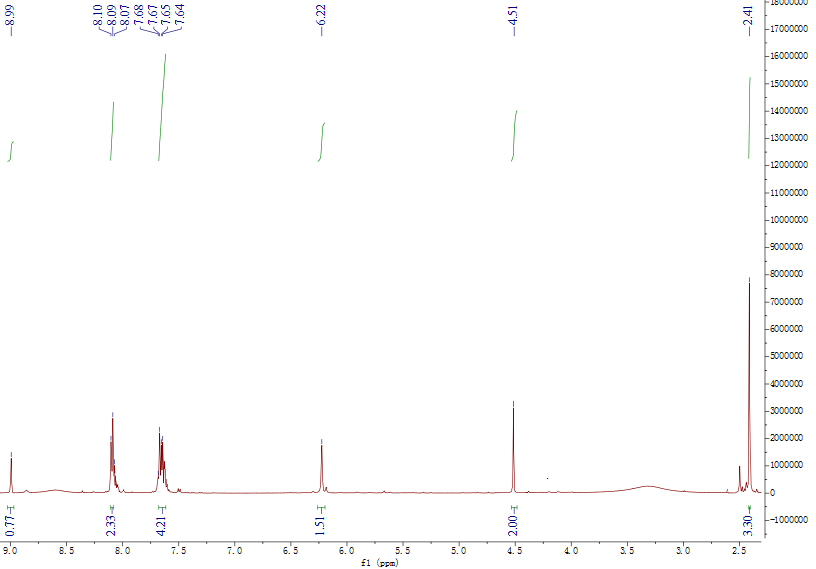 Figure S 23: 1H NMR of 9l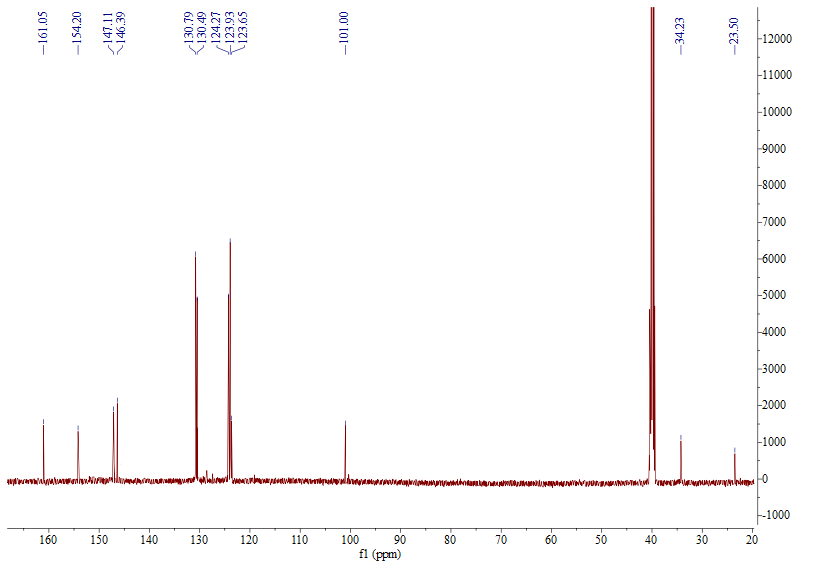 Figure S 24: 13C NMR of 9l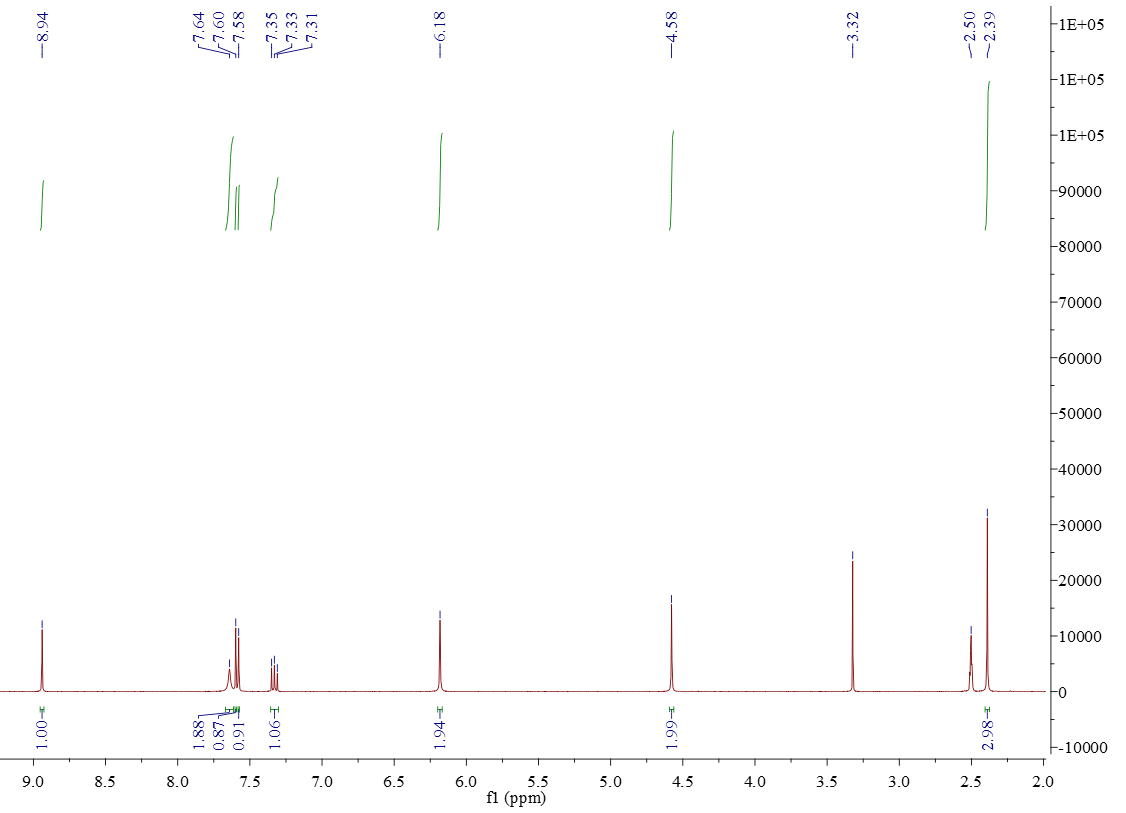 Figure S 25: 1H NMR of 9m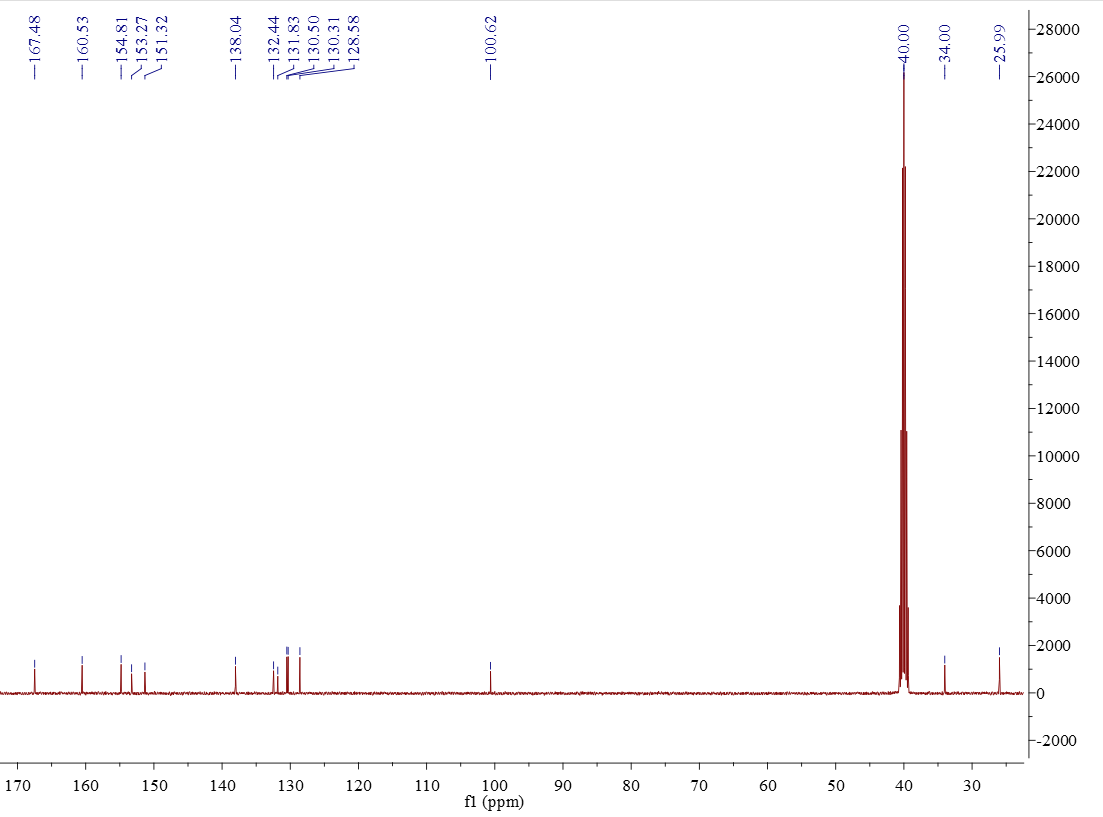 Figure S 26: 13C NMR of 9m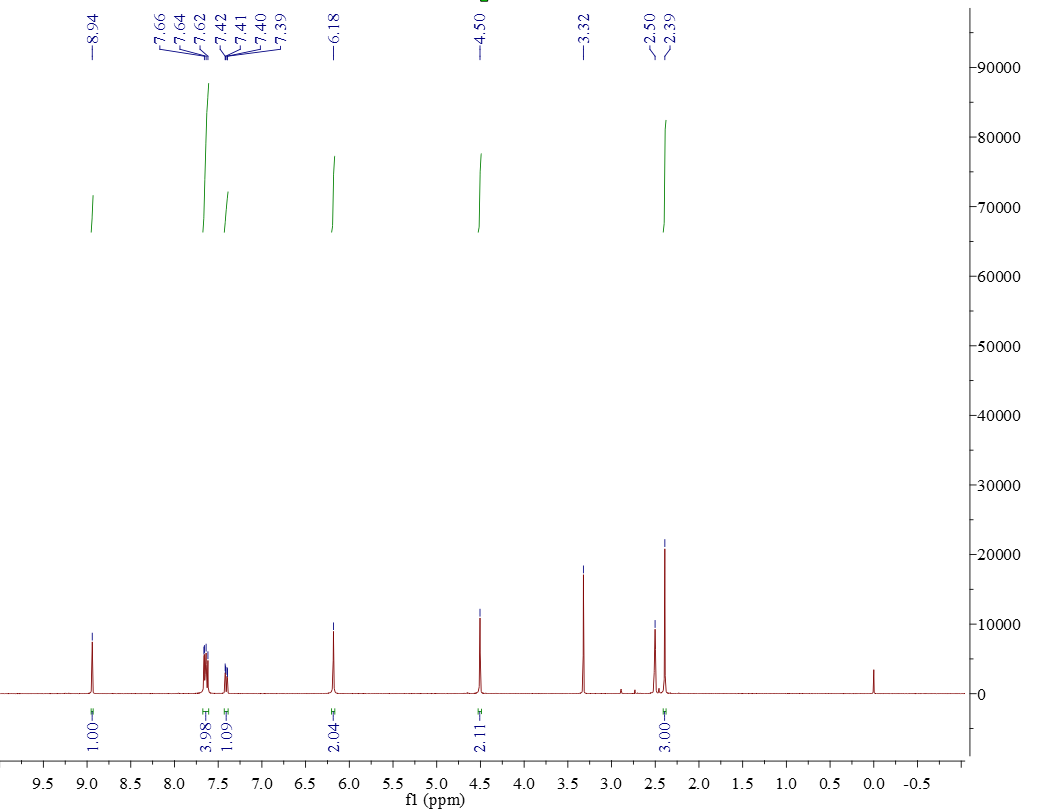 Figure S 27: 1H NMR of 9n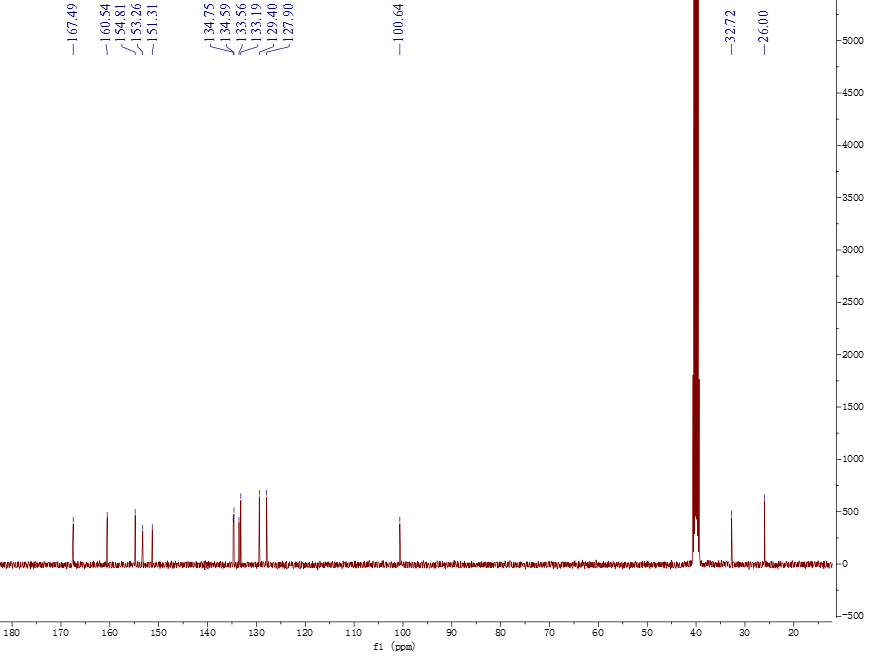 Figure S 28: 13C NMR of 9n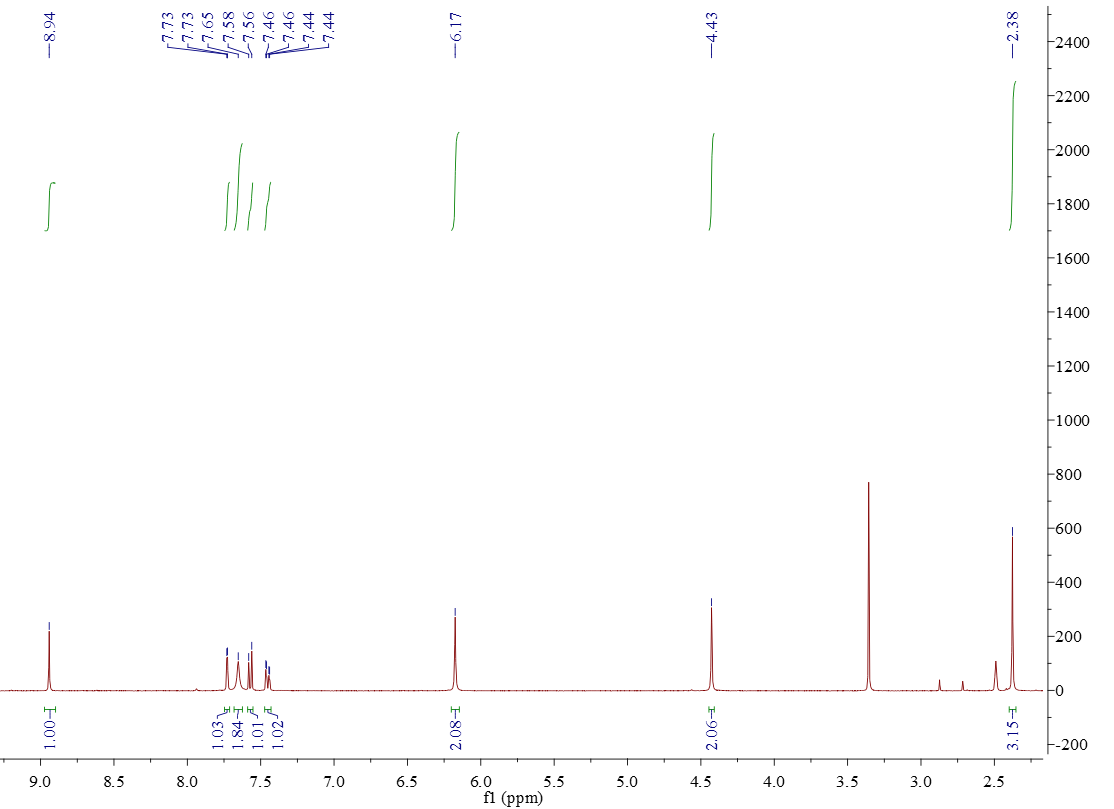 Figure S 29: 1H NMR of 9o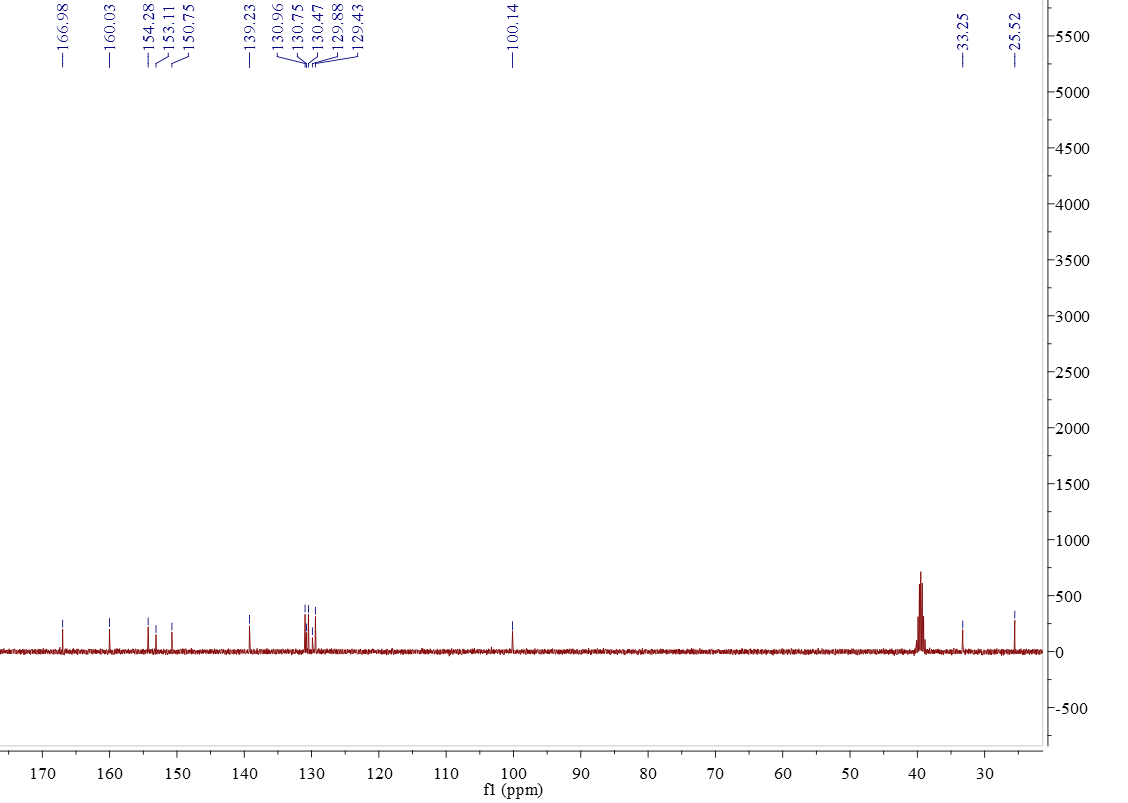 Figure S 30: 13C NMR of 9oCompoundsInhibition (%)Inhibition (%)Inhibition (%)CompoundsB. dothideaPhomopsis sp.Botrytis cinerea880.6±2.483.6±2.781.4±1.29a41.2±1.045.0±1.343.8±1.99b47.5±2.151.6±2.349.0±2.59c58.5±2.660.1±3.058.9±1.59d30.6±1.136.8±1.729.5±1.29e42.3±1.946.0±3.049.6±2.29f46.6±1.152.7±2.354.2±2.59g55.9±1.862.4±1.263.2±1.99h57.8±2.856.3±3.353.4±1.29i67.5±2.166.2±2.162.1±1.69j54.1±2.257.2±1.350.3±1.59k64.9±1.168.0±2.262.1±3.19l86.4±1.489.2±1.888.5±1.79m71.1±1.967.5±1.070.8±2.29n84.9±2.787.4±2.082.6±1.89o90.1±2.691.8±1.489.5±2.5Pyrimethanil84.4±2.185.1±1.482.8±1.4Compounds.Toxic regression equationrEC50(μg/mL)8y =0.92 x +4.450.9961.2±1.09ly = 0.67x + 3.680.9940.1±1.49ny = 1.24x + 4.180.9948.2±1.99oy = 0.88x + 5.620.9933.6±2.1Pyrimethanily = 1.01x + 6.250.9957.6±1.8Compounds.Toxic regression equationrEC50(μg/mL)8y =1.48x + 3.620.9935.1±1.19ly = 0.92x + 4.700.9937.3±1.59ny = 0.74x + 4.310.9831.6±1.69oy = 0.78x + 4.670.9825.4±1.8Pyrimethanily = 2.18x + 8.250.9932.1±2.0Compounds.Toxic regression equationrEC50 (μg/mL)8y =0.92 x +4.450.9973.2±1.99ly = 1.15x + 3.910.9961.6±2.59ny = 1.67x +3.820.9967.5±1.49oy = 1.32x + 4.640.9955.1±3.1Pyrimethanily = 1.46x +4.760.9962.8±1.7